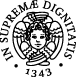 Università di PisaDOTTORATO DI RICERCA IN FISIOPATOLOGIA CLINICA	Coordinatore: Prof. Fulvio Basolo Allegato Al Coordinatore del Corso di dottorato in___________________________________________________________Oggetto: Richiesta di autorizzazione a partecipare ad attività clinico-assistenzialeIl/La sottoscritto/a ________________________________________________________ Laureato/a in______________________________________________________Abilitato in________________________________________________________Specializzando dell’ultimo anno della Scuola in____________________________________________________________________________________________Specialista in ______________________________________________________ In qualità di Dottorando/a iscritto/a al ____________anno del corso di dottorato in 	________________________________________________________________ Sulla base della autorizzazione concessa dal Direttore Sanitario dell’Azienda Ospedaliero Universitaria Pisana Data_______________ Firma________________ (timbro dell’AOUP) CHIEDEDi essere autorizzato/a a partecipare alle attività clinico-assistenziali presso la suddetta Unità Operativa Inoltre, DICHIARAChe tale attività clinico-assistenziali che nel dettaglio si sostanzia in: _________________________________________________________________________________________________________________________________________________________________________________________________________________________________ È strettamente funzionale allo svolgimento del programma di ricerca assegnatomi dal collegio dal titolo:_________________________________________________________________________________________________________________________________________________________________________________________________________________________________ Data____________________				Firma________________________